	ЛИСЯНСЬКА СЕЛИЩНА РАДА	Р І Ш Е Н Н Я від 29.02.2024                                   смт Лисянка                                 № 50-1/VIIІПро дострокове припинення повноважень селищного голови Проценка А.П.Відповідно до пункту 16 частини 1 статті 26, частини 3 статті 59, пункту 1 частини 1 та пункту 1 частини 11 статті 79 Закону України «Про місцеве самоврядування в Україні», враховуючи особисту заяву селищного голови Проценка А.П. до Лисянської селищної ради про складання ним повноважень селищного голови Лисянської селищної ради,  селищна радаВИРІШИЛА:Взяти до відому факт звернення селищного голови Проценка Анатолія Петровича з особистою заявою до Лисянської селищної ради про складання ним повноважень селищного голови Лисянської селищної ради.Достроково припинити повноваження селищного голови Лисянської селищної ради Проценка Анатолія Петровича.Звільнити Проценка Анатолія Петровича з посади селищного голови Лисянської селищної ради 29.02.2024 у зв’язку із достроковим припиненням повноважень згідно з пунктом 1 частини 1 статті 79 Закону України «Про місцеве самоврядування в Україні».Відділу бухгалтерського обліку та звітності виконавчого комітету селищної ради провести кінцевий розрахунок з Проценком Анатолієм Петровичем відповідно до діючого законодавства України.Контроль за виконанням даного рішення покласти на постійну комісію селищної ради з прав людини, законності і правопорядку, депутатської діяльності, етики і регламенту.Селищний голова	         					Анатолій ПРОЦЕНКО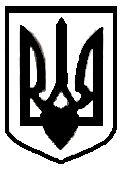 